[Insert your organization logo]Increase your impact. Give a [monthly] donation to [Insert Your Organization Name] using Direct Payment. We could not accomplish what we do without our donors. And while we appreciate every one of our supporters, the key to our success is sustaining donors who contribute a set amount [each month]. Regular, ongoing gifts are a boon to a nonprofit. They make it easier for us to accomplish our goals today and plan ahead.Whether you’re a new or returning donor, it’s easy and secure to set up a recurring payment directly from your checking or savings account — much like your car, rent, or mortgage payments.When you use Direct Payments, rather than other payment options, more of your gift goes toward our organization and is used for what matters to you — not to the cost of processing the payment. Go to [insert your URL] to get started. Thank you for your gift to [organization name].Sincerely, [Signature][Name, title of the person signing the letter]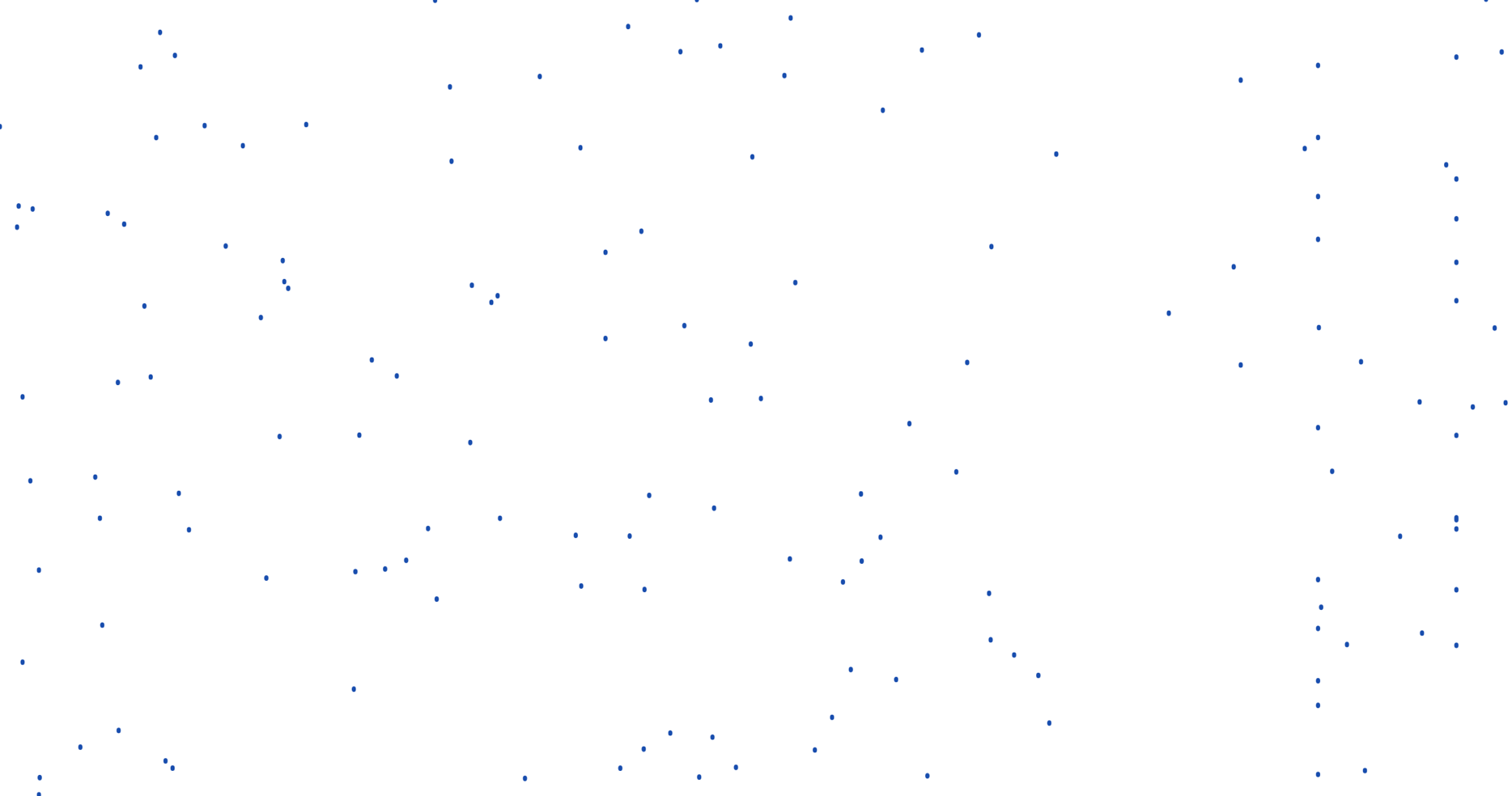 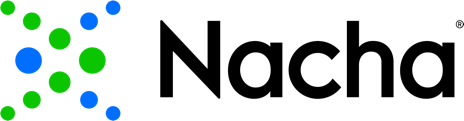 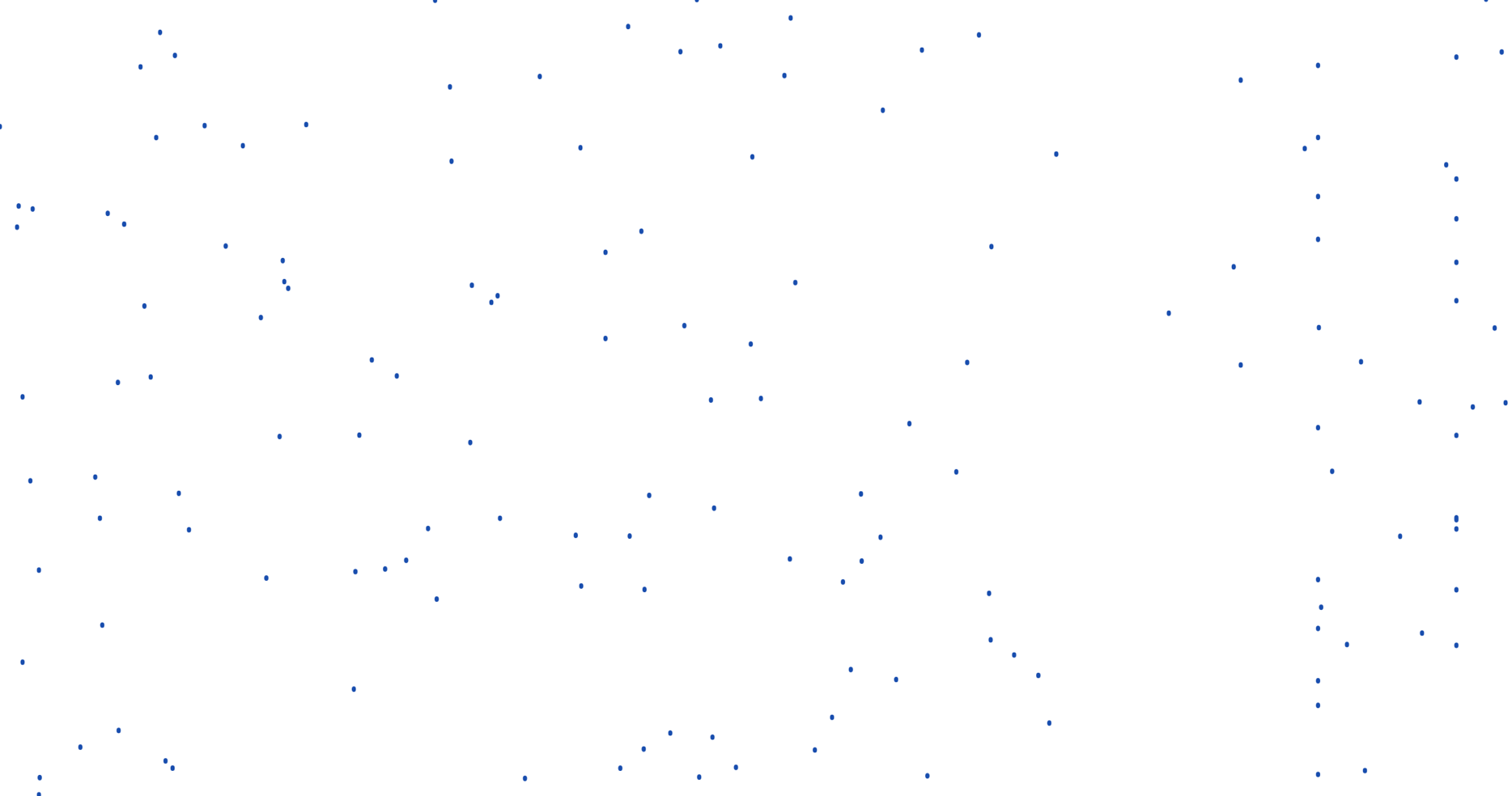 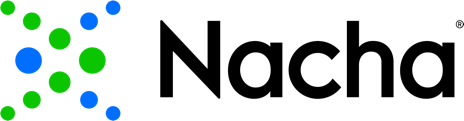 